REPORTE DE ATENCIÓN A POBLACIÓN VULNERABLEFEBRERO 2022A continuación, se presentan las acciones realizadas por la Oficina de Gestión Social de la Empresa de Renovación y Desarrollo Urbano de Bogotá, desde el componente de Gestión Interinstitucional, para la atención de la población identificada en las zonas de intervención.Dichas acciones son el resultado de la articulación interinstitucional e intersectorial con entidades de nivel Distrital, Nacional, público y privado que, de acuerdo a su misionalidad les corresponde atender las necesidades y solicitudes presentadas por la población en cada territorio. Las actividades se presentan en la siguiente tabla:Elaboró:Luz Nancy Castro Q.Oficina de Gestión Social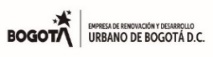 OFICINA DE GESTION SOCIAL - ERUOFICINA DE GESTION SOCIAL - ERUOFICINA DE GESTION SOCIAL - ERUREGISTRO ACCIONES GESTION INTERINSTITUCIONALREGISTRO ACCIONES GESTION INTERINSTITUCIONALREGISTRO ACCIONES GESTION INTERINSTITUCIONALFEBRERO 2022FEBRERO 2022FEBRERO 2022FECHAACTIVIDADBENEFICIARIOSENTIDAD01, 08, 15 y 22.02.2022Reuniones de articulación interinstitucional Mesa Situacional Salud COVID 19, Localidad de SantafeComunidad San BernardoAlcaldía Local Santafe, Sec. Salud - Subred Centro Oriente, Sec. Distrital de Integración Social - Subdirección Local de Santafe,  IDIPRON, IPES, IDPYBA, ERU,MEBOG02, 09, 16 y 23.02.2022Reuniones de articulación interinstitucional Mesa Situacional Salud COVID 19, Localidad de MártiresComunidad Voto Nacional - BronxAlcaldía Local Mártires Sec. Salud - Subred Centro Oriente, Sec. Distrital de Integración Social - Subdirección Local de Mártires,  IDIPRON, IPES, IDPYBA, ERU,MEBOG03.02.2022Reunión interinstitucional previa citada por la Inspectora AP22 para coordinar el acompañamiento y atención interinstitucional durante la entrega del predio SB30-31 del Proy. San Bernardo Tercer MilenioPropietario del predioMEBOG, Sec. Distrital de Seguridad y Convivencia, Alcaldía Local de Santafe, Sec. De Gobierno, IDPYBA, Sec. Distrital de Integración Social - Subdirección local de Santafe, Secretaría de Salud- Subred Centro Oriente04.02.2022Taller Georreferenciación interinstitucional sobre las problemáticas que afectan a las mujeres prestadoras de servicios sexuales pagados en el barrio San Bernardo, localidad de Santafe.Mujeres ASPAlcaldía Local de Santafe, Sec. Distrital de Integración Social, Sec. de Seguridad y Convivencia, Sec. Distrital de la Mujer, MEBOG, ERU, Sec. de Salud Subred Centro Oriente05.02.2022Dialogo con residentes del barrio San Bernardo frente a las acciones previstas para el desarrollo del censo socioeconómico y actividades de participación ne el marco del proceso de formulación del proyecto Centro San BernardoComunidad San BernardoJunta de Acción Comunal San Bernardo, Imagine Consultores SAS, Oficina de Gestión Social - ERU11, 18 y 25.02.2022Reuniones de articulación interinstitucional Mesa Situacional Salud COVID 19, Localidad de BosaComunidad Brisas del Tintal, El Edén, El PorvenirAlcaldía Local Bosa, Sec. Salud - Subred Occidente, Sec. Distrital de Integración Social - Subdirección Local de Bosa,  IDIPRON, IPES, IDPYBA, ERU, MEBOG15.02.2022Gestión interinstitucional y acompañamiento social para el traslado a Centro de Protección a 3 adultos mayores, durante la diligencia policiva programada en el predio SB30-31 del proyecto San Bernardo Tercer MilenioPropietario del predioAlcaldía Local Santafe, Defensoría del Pueblo, Personería Distrital, Sec. Salud - Subred Centro Oriente, Sec. Distrital de Integración Social - Subdirección Local de Santafe, IDPYBA, ERU, MEBOG, Sec. Seguridad y Convivencia, Sec. de Gobierno17 y 18.02.2022Participación en el Comité Operativo Distrital y la la Mesa Local para la atención del fenómeno de Habitabilidad en calle de la localidad de Santafe con el fin de coordinar las acciones de abordaje y atención a la población ubicada en los proyectos que adelanta la Empresa.Habitantes de calleAlcaldía Local Santafe, Sec. Salud - Subred Centro Oriente, Sec. Distrital de Integración Social - Subdirección Local de Santafe, IDPYBA, ERU, MEBOG, Sec. Seguridad y Convivencia, Sec. De Gobierno19.02.2022Socialización del proyecto Urbanístico de las Galias y del Plan de Manejo de tráfico autorizado por la Sec. de Movilidad para el desarrollo de las obras en el polígono de intervención San Bernardo Tercer MilenioComunidad Conjunto Campo David barrio San BernardoJunta de Acción Comunal San Bernardo, Constructora Las Galias, ERU22.02.2022Reunión Local de Usme para definición de acciones de participación de la comunidad en el proceso del Plan Parcial Tres QuebradasComunidad UsmeAlcaldía Local - Subgerencia Urbana y Oficina de Gestión Social - ERU23.02.2022Articulación interinstitucional para definir acciones frente a las problemáticas identificadas que afecta a las mujeres prestadoras de servicios sexuales pagados y a la población residente en el barrio San Bernardo, localidad de Santafe.Mujeres ASP, Comunidad barrio San BernardoAlcaldía Local de Santafe, Sec. Distrital de Integración Social, Sec. de Seguridad y Convivencia, Sec. Distrital de la Mujer, MEBOG, ERU, UAESP, Promo ambiental, Sec, de Salud, Sured Centro Oriente